Eglise Saint Léon IX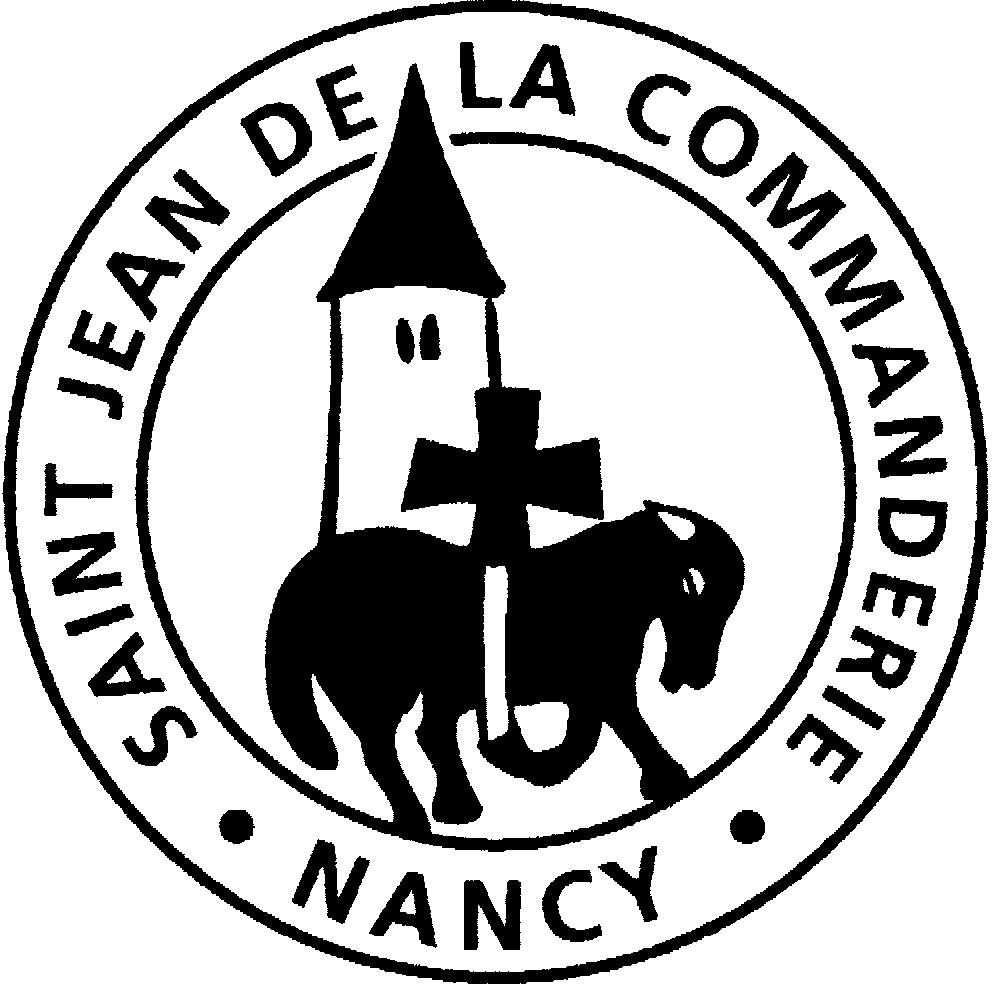 Samedi 23 – Dimanche 24 septembre 2017Vingt-cinquième dimanche du temps ordinaireEntrée :	Dieu nous éveille à la foi :Voici le jour que fit le SeigneurL’agneau livré guérit les pécheurs : Il nous libère !Jour d’’allégresse, Alleluia ! Jour d’allégresse, Alleluia !Dieu nous convoque à la joie :Voici le jour que fit le SeigneurNotre berger, le Christ, est vainqueur : Il nous rassemble !Dieu nous invite au repas :Voici le jour que fit le SeigneurL’Amour donné, plus fort que nos peurs, ouvre au partage.Première lecture : du prophète Isaïe (55, 6-9) Mes pensées ne sont pas vos penséesPsaume :	Proche est le Seigneurde ceux qui l’invoquent.Chaque jour je te béniraije louerai ton nom toujours et à jamais.Il est grand, le Seigneur, hautement loué ; à sa grandeur il n’est pas de limite.Le Seigneur est tendresse et pitié, lent à la colère et plein d’amour ; La bonté du Seigneur est pour tous,sa tendresse pour toutes ses œuvres.Le Seigneur est juste en toutes ses voies, fidèle en tout ce qu’il fait.Il est proche de tous ceux qui l’invoquent, de tous ceux qui l’invoquent en vérité.Deuxième lecture : de la lettre de saint Paul, apôtre, aux Philippiens (1, 20c- 24.27a)Pour moi, vivre, c’est le Christ.Alleluia : La bonté du Seigneur est pour tous, sa tendresse pour toutes ses œuvres : tous acclameront sa justice. AlleluiaEvangile selon saint Matthieu : (20, 1-16)En ce temps-là, Jésus disait cette parabole à ses disciples : « Le royaume des Cieux est comparable au maître d’un domaine qui sortit dès le matin afin d’embaucher des ouvriers pour sa vigne. Il se mit d’accord avec eux sur le salaire de la journée : un denier, c’est-à-dire une pièce d’argent, et il les envoya à sa vigne.Sorti vers neuf heures, il en vit d’autres qui étaient là, sur la place, sans rien faire. Et à ceux-là, il dit : ‘Allez à ma vigne, vous aussi, et je vous donnerai ce qui est juste.’ Ils y allèrent.Il sortit de nouveau vers midi, puis vers trois heures, et fit de même.Vers cinq heures, il sortit encore, en trouva d’autres qui étaient là et leur dit : ‘Pourquoi êtes-vous restés là, toute la journée, sans rien faire ?’ Ils lui répondirent : ‘Parce que personne ne nous a embauchés.’ Il leur dit : ‘Allez à ma vigne, vous aussi.’Le soir venu, le maître de la vigne dit à son intendant : ‘Appelle les ouvriers et distribue le salaire, en commençant par les derniers pour finir par les premiers.’Ceux qui avaient commencé à cinq heures s’avancèrent et reçurent chacun une pièce d’un denier. Quand vint le tour des premiers, ils pensaient recevoir davantage, mais ils reçurent, eux aussi, chacun une pièce d’un denier. En larecevant, ils récriminaient contre le maître du domaine : ‘Ceux-là, les derniers venus, n’ont fait qu’une heure, et tu les traites à l’égal de nous, qui avons enduré le poids du jour et la chaleur !’Mais le maître répondit à l’un d’entre eux : ‘Mon ami, je ne suis pas injuste envers toi. N’as-tu pas été d’accord avec moi pour un denier ? Prends ce qui te revient, et va-t’en. Je veux donner au dernier venu autant qu’à toi : n’ai-je pas le droit de faire ce que je veux de mes biens ? Ou alors ton regard est-il mauvais parce que moi, je suis bon ?’C’est ainsi que les derniers seront premiers, et les premiers seront derniers. »Prière universelle :– Dieu, notre Père, Toi dont nous ne connaissons ni les chemins ni les pensées, éclaire ton Eglise et le peuple des baptisés. Que ta bonté et ta générosité animent le coeur de ceux qui y travaillent, afin qu’ils deviennent des ouvriers assidus à ta vigne ; Seigneur, nous t’en prions.Notre Père, notre Père, nous te supplions humblement.– Dieu, notre Père, pose ton regard d’amour et de bonté sur la fragilité des hommes, sur leur précarité, ceux en particulier qui ont tout perdu dans les ouragans. Apporte leur la force et le souffle dont ils ont besoin pour traverser les épreuves ; Seigneur, nous t’en prions.– Dieu, notre Père, donne force et persévérance à ceux qui, tout au long de cette année, vont faire partager aux plus jeunes ton message d’amour et de bonté. Que ceux qui le reçoivent sachent te connaître et t’aimer ; Seigneur, nous t’en prions.– Dieu, notre Père, nous voici aujourd’hui rassemblés, ouvriers de la première heure comme de la dernière heure. Apprends-nous à travailler ensemble dans ta vigne, dans un esprit communautaire avec ardeur et foi ; Seigneur, nous t’en prions.Communion :Venez, approchons-nous de la table du Christ, Il nous donne son corps et son sang.Il se fait nourriture, pain de vie éternelle,Nous fait boire à la coupe des Noces de l’Agneau.La sagesse de Dieu a préparé son vin,Elle a dressé la table, elle invite les saints :« Venez boire à la coupe, venez manger le pain ! Soyez la joie de Dieu, accourez au festin ! »Par le pain et le vin reçus en communion Voici le sacrifice qui nous rend à la vie.Le sang de l’alliance jaillit du coeur de DieuQuand le Verbe fait chair s’offre à nous sur la croix.Dieu est notre berger, nous ne manquons de rien, Sur des prés d’herbe fraîche  il nous fait reposer. Il restaure notre âme, il nous garde du mal  Quand il dresse pour nous la table du salut.Envoi :Jubilez tous les peuples, jubilez pour le Seigneur, Jésus-Christ nous libèreJubilez pour le Sauveur, jubilez pour le SauveurVenez à lui, la lumière des nations, Quittez la nuit pour le jour de sa maison, Formez le peuple du partage,L’Église aux mille visages.Vivons d’amour et croyons en l’avenir, Dieu met en nous son audace pour bâtir. Il nous confirme dans sa forceEt vers le large il nous porte.